ЭМИТЕНТ:___________________________________________________________________________________(полное наименование эмитента)Данные об уполномоченном представителе зарегистрированного лица:Зарегистрированное лицо просит предоставить следующую информацию:Способ получения запрашиваемой информацииРаспоряжение предоставлено: _____________________________________________(Ф.И.О., подпись, М.П.) 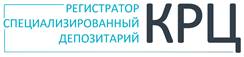 www.regkrc.ru(861)255 -34-03ТРЕБОВАНИЕ НА ПРЕДОСТАВЛЕНИЕ ИНФОРМАЦИИВх. №Вх. №ДатаДатаДатаПринялПринялИсполнилСведения о зарегистрированном лице / ином лице:Сведения о зарегистрированном лице / ином лице:Сведения о зарегистрированном лице / ином лице:Сведения о зарегистрированном лице / ином лице:Сведения о зарегистрированном лице / ином лице:Сведения о зарегистрированном лице / ином лице:Сведения о зарегистрированном лице / ином лице:Сведения о зарегистрированном лице / ином лице:Сведения о зарегистрированном лице / ином лице:Сведения о зарегистрированном лице / ином лице:Номер (Код) лицевого счетаНомер (Код) лицевого счетаНомер (Код) лицевого счета владелец номинальный держатель доверительный управляющий доверительный управляющий депозитный счет депозитный счет счет инвестиционного товарищества счет эскроу-агента счет ОДС счет ОДС счет ОДС лицо, в пользу которого установлено обременение лицо, в пользу которого установлено обременение лицо, в пользу которого установлено обременение иноеФ.И.О. / Полное наименование:Ф.И.О. / Полное наименование:Ф.И.О. / Полное наименование:Ф.И.О. / Полное наименование:Наименование документа, удостоверяющего личностьНаименование документа, удостоверяющего личностьСерия, номер документа (ОГРН)Серия, номер документа (ОГРН)Дата выдачи (присвоения)документаДата выдачи (присвоения)документаДата выдачи (присвоения)документаФ.И.О. Наименование документа, удостоверяющего личностьСерия, номер документа удостоверяющего личность  Дата выдачи документа  удостоверяющего личностьНаименование органа, осуществившего выдачу документа удостоверяющего личностьКод подразделения(при наличии)Наименование органа, осуществившего выдачу документа удостоверяющего личностьОснование полномочий Выписка из реестра о текущем состоянии счета Выписка из реестра о текущем состоянии счета Выписка из реестра о текущем состоянии счета Выписка из реестра о текущем состоянии счета Выписка из реестра о текущем состоянии счета Выписка из реестра о текущем состоянии счета Выписка из реестра о состоянии счета на указанную дату: Выписка из реестра о состоянии счета на указанную дату: Выписка из реестра о состоянии счета на указанную дату: Выписка из реестра о состоянии счета на указанную дату: Выписка из реестра о состоянии счета на указанную дату:_________________ 20___ г. Отчет о проведенных операциях за период: Отчет о проведенных операциях за период: Отчет о проведенных операциях за период:с ________________ 20___ г. по  ________________20___ г.с ________________ 20___ г. по  ________________20___ г.с ________________ 20___ г. по  ________________20___ г. Отчет (уведомление) о совершении следующей операции: Отчет (уведомление) о совершении следующей операции: Отчет (уведомление) о совершении следующей операции: Отчет (уведомление) о совершении следующей операции: Отчет (уведомление) о совершении следующей операции: Отчет (уведомление) о совершении следующей операции:Тип операции:Документы, на основании которых совершена операция:Документы, на основании которых совершена операция:Документы, на основании которых совершена операция:Документы, на основании которых совершена операция:Документы, на основании которых совершена операция:Документы, на основании которых совершена операция: Выписка из реестра о состоянии счета на указанную дату, с дополнительной информацией: Выписка из реестра о состоянии счета на указанную дату, с дополнительной информацией: Выписка из реестра о состоянии счета на указанную дату, с дополнительной информацией: Выписка из реестра о состоянии счета на указанную дату, с дополнительной информацией: Выписка из реестра о состоянии счета на указанную дату, с дополнительной информацией: Выписка из реестра о состоянии счета на указанную дату, с дополнительной информацией:Сведение из анкетных данныхСведение из анкетных данныхСведения из информации по лицевому счетуСведения из информации по лицевому счету Информация об обременении ценных бумаг  Информация об обременении ценных бумаг  Информация об обременении ценных бумаг  Информация об обременении ценных бумаг  Информация об обременении ценных бумаг  Информация об обременении ценных бумаг  Информация об обременении ценных бумаг на указанную дату: Информация об обременении ценных бумаг на указанную дату: Информация об обременении ценных бумаг на указанную дату: Информация об обременении ценных бумаг на указанную дату:«____» ___________________20___ г.«____» ___________________20___ г. Иная информация: Иная информация: Иная информация: Иная информация: Иная информация: Иная информация: лично у Регистратора через Личный Кабинет Инвестора заказным письмом                                                  в форме электронного документа           Внимание! Отправка документов заказным                                               при наличии договора ЭДО    письмом осуществляется только при оплате указанных услуг.